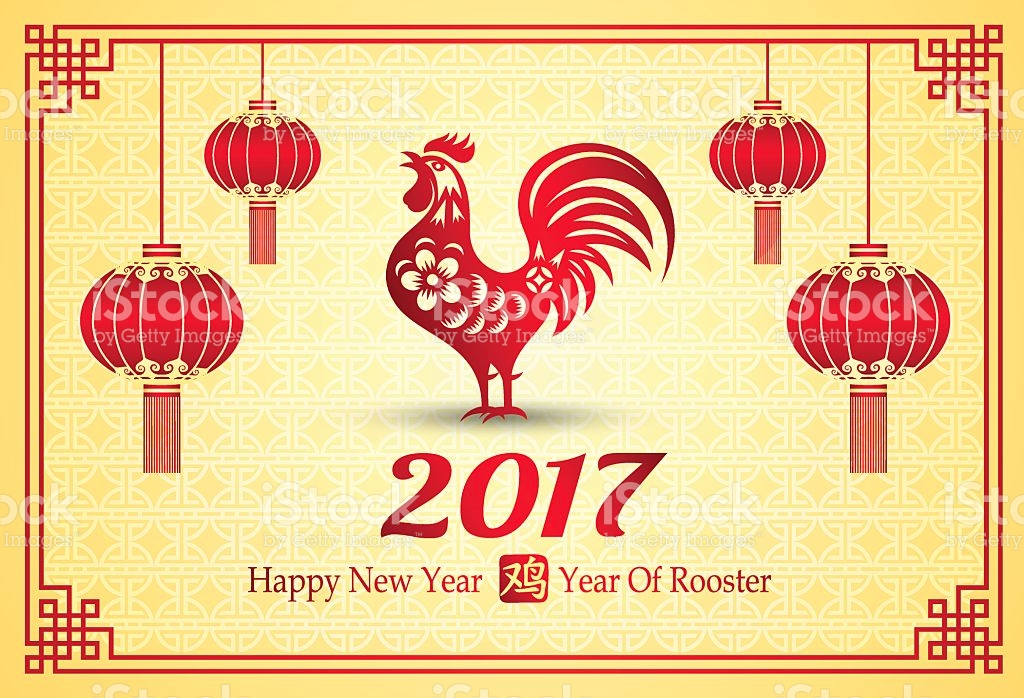 Lunar New Year Celebration!When:  Friday, January 2       Where:  Room A2       Time:   1:00-2:00We need your help.  Please fill out and return the form below if you would like to participate.  This will not take the place of lunch.****************************I would like to bring: